         Внеклассное мероприятие                                                 «Большое географическое путешествие»Правила игры.Игра проводится в 5 туров.  После каждого тура выбывает 3 человека, набравшие меньше всех баллов. Победители определяются в 5 туре.1тур..Какое озеро самое глубокое в мире?                                                         Байкал
2.Какой пролив разделяет два моря, два океана, два полуострова, двечасти света, два государства?	                                                        Берингов3.Какая часть света омывается всеми 4-мя океанами?	                                                    Азия4.Назовите самые высокие горы в России.	                                                            Кавказ5.Какое море, омывающее территорию России, замерзает последним, посравнению с морями данного бассейна?	                                                           Баренцево6.Укажите на Земле такое место, где, куда не повернись - юг.Северный полюс. 7.Всюду ли бывает так, что чем южнее, тем теплее, а чем северней, темхолоднее?	Нет, в южном полушарии наоборот8.Учитель спросил ребят, куда впадает река Белая. Один из учащихсяответил, что река Белая впадает в Каму, а другой, - что в реку Кубань, а третийутверждал, что в Анадырь. Кто из ребят прав?	                                                                  Все9.Назовите два цветных моря, омывающие берега России?                                                          Черное и Белое                10.В честь каких литературных героев названы реки Онега, Лена, Печора?Онегин, Ленский, Печорин
11 .Какая земля никогда не состарится?	            Новая Земля12.Соединив ноту с согласной буквой, получили название реки. Что это зарека?	                                                                              Дон13.Какой город может «парить в воздухе»?	                                                            Орел14.В названии какой американской реки есть ноты?                                                                Ми - си - си - пи 15.Какая страна в Центральной Америке носит такое же название, как иголовной убор?	                                                                             Панама16.Назовите столицу Российской Федерации        	Москва17.Низкий уровень воды в реке?	                                                            Паводок18.Назовите самую длинную реку России	                                                      Обь с Иртышем19. На сколько часов отличается летнее и зимнее время	                                                           на час20.Как называется безлесная природная зона с растительностью из мхов,лишайников, стелющихся кустарников?        	тундра2	тур.1.Когда экспедиция Ф.Магеллана вернулась в Испанию из кругосветного
плавания, то оказалось, что мореплаватели «потеряли» одни сутки. По их
записям значилась среда, а жители утверждали, что уже четверг. Почему так
произошло?													         Они плыли с запада на восток, т.е. по ходу солнца.2.На горизонте появилось огромное кучевое облако. «Все тела падают на землю, - говорит один собеседник другому. - Облака состоят из мелких капелек.Значит, облака должны падать на землю». «Почему же они не падают?» - недоумевал другой. Почему облака не падают на землю?Капли настолько малы, что их поддерживает воздух, идущий от земли.    Только когда они сливаются и становятся тяжелыми — падают на землю.3.Разговор в поезде «Москва - Владивосток»Мне ехать до Ерофея Павловича, а вам?А мне в город его имени.В таком случае, мне выходить раньше. О ком и о чем вели речь собеседники?    О Ерофее Павловиче Хабарове, станция Ерофей Павлович, г.Хабаровск.4.Поэт  П.Богданов пишет:Ни разу не был я на океане,                             Мне даже не представить ни когда,     Что на каком-то там меридиане                    От полюса до полюса вода.       Прав ли поэт?	Нет, т.к. все меридианы пересекают Антарктиду5.Ветеран Великой Отечественной войны, артиллерист, вспоминает, что
на Курской дуге были такие случаи, когда направление стрельбы определялось
по Звездам, Луне, по направлению рельсов. Почему же нельзя было
использовать компас?	  Залежи магнитного железняка КМА  делали показания компаса неточными.6.Когда придет телеграмма, посланная из Владивостока в Москву, если ее послали 1 января в 0 часов 30 минут?                                             31 декабря в 18 часов 30 минут7.Герой романа Жуля Верна «Путешествия и приключения капитана Гаттераса» доктор Клоубонни сообщает своим спутникам"  «Нам довелось испытать самые большие морозы, когда-либо наблюдаемые на Земле, - минус 58°С.» Справедливо ли в наши дни утверждение почтенного доктора?Нет, в Антарктиде морозы  - 70°С и ниже, в Оймяконе до - 70°С.8.Вспомните сказ П.Бажова «Каменный цветок». Что охраняла героиня
этого сказа Хозяйка Медной горы?	                                                Самоцветы9.Удивительный дождь прошел у нас в стране на территории Горьковской области в 1940 г. В жаркий летний день над деревней Мещеры Павловского района разразилась сильная гроза. Вместе с дождем выпали золотые монеты времен Ивана Грозного. Каким образом это произошло?                                             Смерч поднял клад в небо10.Морской лед обладает интересными свойствами: уже при образовании он отличается меньшей соленостью, чем морская вода. По мере продолжения «жизни», он все долее приближается к пресному и наконец становится годным для питья. Почему это происходит?                       Замерзает вода, а соль вымораживается на поверхность.З тур.  												  1 .Ранним августовским утром, оживленно переговариваясь, дети торопливо пересекали луг, весь матовый от утренней росы. За лугом виднелся лес, куда они направлялись за грибами. Над лесом еще сиял тонкий серп месяца. Определите направление, в котором шли ребята.            Утром перед восходом солнца серп месяца находится в восточной стороне небосклона, значит, ребята шли на восток.2.Ни вечером, ни ночью роса не образовалась. Утренняя заря была
особенно красной. На небе были одновременно видны облака всех ярусов:
кучевые, перистые, слоистые. К вечеру облака начали спускаться и уплотняться.
Ласточки и стрижи летали над самой землей. Белые цветы сердечника поникли.
Можно ли предсказать, какая погода будет завтра?	  			Ухудшение погоды3. К вечеру ветер утих. Солнце и опустилось за горизонт, и золотая заря
окрасила весь край неба. Ласточки и стрижи высоко летали над землей.
Мальчики, мирно беседуя у костра, наблюдали, как дым поднимался вверх.
Тихо плескалась вода в озере.- Завтра погода будет хорошая! - уверенно сказал старший. Почему?                                                         По приметам4.Эту большую и самую многоводную реку Земли называют чудом
природы. На площади ее бассейна мог бы разместиться целый материк
Австралия. Удивительной ее особенностью является и то, что она остается
полноводной в течение целого года. Что это за река?	                                                    Амазонка5.Эти хищные рыбы рек достигают размеров не более 30 см в длину. Их
головы напоминают бульдожью морду. Выдвинутая вперед нижняя челюсть
оснащена рядами огромных и острых, как пилы, зубов. С небольшими
животными. Зашедшими в реку напиться, эти рыбы справляются за несколько
минут," разрывая их на куски. Нападают они и на человека. Что это за рыбы и
где они обитают?	Пираньи, в реках бассейна Амазонки4	тур.1.Ребята пошли в лес за грибами, и вышли на земляничную поляну. Тары с собой у них не было, и они стали собирать ягоды в букетики. В чем их ошибка и почему?        Загубили много зеленых несъедобных ягод. Молено было обложить корзинку листьями или свернуть кульком лист лопуха 2. Бывая в лесу, вы, конечно, видели небольших рыжих муравьев. А известно ли вам, какую роль играют рыжие лесные муравьи в охране леса?Они являются санитарами леса - истребляют вредных насекомых и переносят семена растений. Пронизывают почву ходами, улучшают ее структуру.3 .В Приморье создан первый в стране морской заповедник. Какова цель создания заповедника?Создан для сохранения морской и островной флоры и фауны залива Петра Великого в Японском море и проведения научно - исследовательской работы.5 тур. Разгадать ребус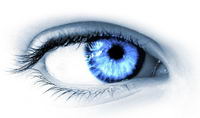 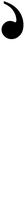 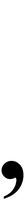 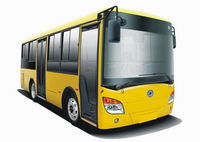                                                           /Глобус/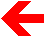 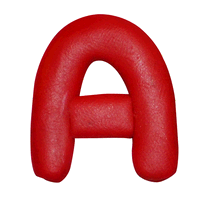 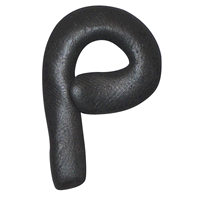 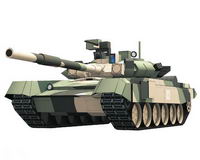                                                                    /Карта/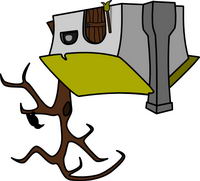 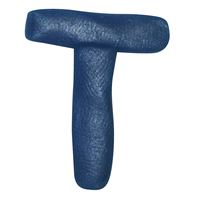 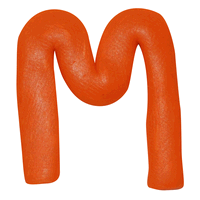               2 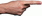                                                                        /Азимут/